Приложение № 2  к приказу от 02.05.2023 № 45«О создании центра образования естественнонаучной и технологической направленностей «Точка роста» на базе МБОУ  Вороновская СОШ»Должностные инструкции работников Центра образования естественнонаучной и технологической направленностей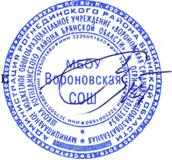  «ТОЧКА РОСТА»Должностная инструкция руководителя центра образования естественнонаучной и технологической направленностей «ТОЧКА РОСТА» МБОУ «Вороновская СОШ»Общие положения Руководитель центра образования естественнонаучной и технологической направленностей «Точка роста» назначается на должность и освобождается от нее приказом  директора  МБОУ «Вороновская СОШ ».  На должность руководителя центра «Точка роста» назначается лицо, имеющее высшее профессиональное образование и стаж работы не менее 5 лет на педагогических или руководящих должностях в учреждениях, организациях, на предприятиях, соответствующих профилю работы учреждения образования.      Руководитель центра образования естественнонаучной и технологической направленностей «Точка роста» должен знать: Конституцию Российской  Федерации. Законы РФ, постановления и решения Правительства РФ и органов управления образованием по вопросам образования и воспитания обучающихся (воспитанников).   Конвенцию о правах  ребенка. Педагогику, педагогическую психологию, достижения современной психолого- педагогической науки и практики. Основы  физиологии,  гигиены. Теорию и методы управления образовательными системами. Основы экологии, экономики, права, социологии. Организацию финансово-хозяйственной деятельности учреждения. Административное, трудовое и хозяйственное законодательство. Правила и нормы охраны труда, техники безопасности и противопожарной защиты. 1.3.  Руководитель центра образования «Точка роста» подчиняется непосредственно директору МБОУ «Вороновская СОШ ». На время отсутствия руководителя центра образования естественнонаучной и технологической направленностей «Точка роста» (командировка, отпуск, болезнь, пр.) его обязанности исполняет лицо, назначенное приказом директора. Данное лицо, приобретает соответствующие права и несет ответственность за качественное и своевременное исполнение возложенных на него обязанностей. Должностные обязанности Руководитель центра образования естественнонаучной и технологической направленностей «Точка роста»: Руководит  деятельностью  центра образования естественнонаучной и технологической направленностей «Точка роста». Организует образовательный процесс и внеурочную деятельность обучающихся в центре «Точка роста». Обеспечивает выполнение учебных планов, общеобразовательных и программ дополнительного образования. Принимает меры по методическому обеспечению образовательной деятельности. Организует заключение договоров с заинтересованными предприятиями, учреждениями и организациями по подготовке кадровОбеспечивает комплектование Центра обучающимися (воспитанниками). Создает необходимые социально-бытовые условия обучающимся (воспитанникам) и работникам  учреждения. Принимает меры по сохранению контингента обучающихся (воспитанников) Обеспечивает развитие и укрепление учебно-материальной базы Центра, сохранность оборудования и инвентаря, соблюдение санитарно-гигиенических требований, правил и норм охраны труда и техники безопасности. Ведет отчетность по работе Центра. Освещает работу Центра для общественности на сайте школы, социальных сетях, СМИ и т.д. Права Руководитель центра образования естественнонаучной и технологической направленностей «Точка роста» вправе: Знакомиться с проектами решений руководства МБОУ «Вороновская СОШ », касающихся деятельности центра образования естественнонаучной и технологической направленностей «Точка роста». Участвовать в обсуждении вопросов, касающихся исполняемых им должностных обязанностей. Вносить на рассмотрение администрации МБОУ «Вороновская СОШ » предложения по улучшению деятельности центра образования естественнонаучной и технологической направленностей «Точка роста». Осуществлять взаимодействие с сотрудниками всей организации. Привлекать всех специалистов к решению задач, возложенных на центр образования естественнонаучной и технологической направленностей «Точка роста» (если это предусмотрено положениями), если нет - то с разрешения руководителя учреждения образования). Подписывать и визировать документы в пределах своей компетенции. Вносить предложения о поощрении отличившихся работников, наложении взысканий на нарушителей производственной и трудовой дисциплины. Ответственность Руководитель центра образования естественнонаучной и технологической направленностей «Точка роста» несет ответственность:  За ненадлежащее исполнение или неисполнение своих должностных обязанностей, предусмотренных настоящей должностной инструкцией, - в пределах, определенных действующим трудовым законодательством Российской Федерации. За правонарушения, совершенные в процессе осуществления своей деятельности, - в пределах, определенных действующим административным, уголовным и гражданским законодательством Российской Федерации. За причинение материального ущерба - в пределах, определенных действующим трудовым и гражданским законодательством Российской Федерации. Заключительные  положения Настоящая должностная инструкция разработана на основе Профессионального стандарта, утвержденного Приказом Министерства труда и социальной защиты Российской Федерации от 08.09.2015 № 613н.Данная должностная инструкция определяет основные трудовые функции работника, которые могут быть дополнены, расширены или конкретизированы дополнительными соглашениями между сторонами.Должностная инструкция не должна противоречить трудовому соглашению заключенного между работником и работодателем. В случае противоречия, приоритет имеет трудовое соглашение.Должностная инструкция изготавливается в двух идентичных экземплярах и утверждается руководителем организации.Каждый экземпляр данного документа подписывается всеми заинтересованными лицами и подлежит доведению до работника под роспись.Один из полностью заполненных экземпляров подлежит обязательной передаче работнику для использования в трудовой деятельности.Ознакомление работника с настоящей должностной инструкцией осуществляется при приеме на работу (до подписания трудового договора).Факт ознакомления работника с настоящей должностной инструкцией подтверждается подписью в экземпляре должностной инструкции, хранящемся у работодателя.С Должностной инструкцией ознакомлена "____" _______________ 20___ года. Экземпляр данной должностной инструкции получила     " _____"________________ 20____ года. Должностная инструкция педагога по предмету «Технология» центра «ТОЧКА РОСТА» МБОУ «Вороновская СОШ» 1.Общие положенияНастоящая должностная инструкция определяет должностные права и обязанности педагога по предмету «Технология» Центра цифрового и гуманитарного профилей «Точка роста» МБОУ «Вороновская СОШ», создана во исполнение условий трудового договора и не противоречит действующему законодательству, а также внутренним (локальным) распорядительным актам работодателя. 1.1. Педагог по предмету «Технология» относится к категории специалистов. 1.2. На должность педагога по предмету «Технология» принимается лицо: а) имеющее среднее профессиональное образование по программам подготовки специалистов среднего звена; б) имеющее высшее образование (бакалавриат), направленность (профиль) которого, как правило, соответствует направленности дополнительной общеобразовательной программы, осваиваемой учащимися, или преподаваемому учебному курсу, дисциплине (модулю); в) имеющее дополнительное профессиональное образование и прошедшее профессиональную переподготовку, направленность (профиль) которой соответствует направленности дополнительной общеобразовательной программы, осваиваемой учащимися, или преподаваемому учебному курсу, дисциплине (модулю); г) при отсутствии педагогического образования - имеющее дополнительное профессиональное педагогическое образование и прошедшее дополнительную профессиональную программу после трудоустройства;  д) не имеющее ограничений на занятие педагогической деятельностью, установленных законодательством Российской Федерации;  е) прошедшее обязательный предварительный (при поступлении на работу) и периодические медицинские осмотры (обследования), а также внеочередные медицинские осмотры (обследования) в порядке, установленном законодательством Российской Федерации; Педагог по предмету «Технология» должен знать: - приоритетные направления развития образовательной системы Российской Федерации; - законы и иные нормативные правовые акты, регламентирующие образовательную деятельность; - основы общетеоретических дисциплин 	в объеме, необходимом для решения педагогических, научно-методических и организационно-управленческих задач; - педагогику, психологию, возрастную физиологию; - школьную гигиену; - методику преподавания предмета; - программы и учебники по преподаваемому предмету; - методику воспитательной работы; - требования к оснащению и оборудованию учебных кабинетов и подсобных помещений к ним; - средства обучения и их дидактические возможности; - основы научной организации труда; - нормативные документы по вопросам обучения и воспитания детей и молодежи; - теорию и методы управления образовательными системами; - современные педагогические технологии продуктивного, дифференцированного обучения, реализации компетентностного подхода, развивающего обучения; - методы убеждения, аргументации своей позиции, установления контактов с обучающимися разного возраста, их родителями (лицами, их заменяющими), коллегами по работе; - технологии диагностики причин конфликтных ситуаций, их профилактики и разрешения; - основы экологии, экономики, социологии; - основы работы с текстовыми редакторами, электронными таблицами, электронной почтой и браузерами, мультимедийным оборудованием; - основы трудового законодательства; - Правила внутреннего трудового распорядка МБОУ «Вороновская СОШ»; - правила по охране труда и пожарной безопасности; 2. Функции 2.1. Обучение и воспитание обучающихся с учетом их психолого-физиологических особенностей и специфики преподаваемого предмета. 2.2. Обеспечение охраны жизни и здоровья обучающихся во время образовательной деятельности. 3. Должностные обязанности Педагог по предмету «Технология» исполняет следующие обязанности: 3.1. Осуществляет обучение и воспитание обучающихся с учетом их психологофизиологических особенностей и специфики преподаваемого предмета, способствует формированию общей культуры личности, социализации, осознанного выбора и освоения образовательных программ, используя разнообразные формы, приемы, методы и средства обучения, в том числе по индивидуальным учебным планам, ускоренным курсам в рамках федеральных государственных образовательных стандартов, современные образовательные технологии, включая информационные, а также цифровые образовательные ресурсы. 3.2. Обоснованно выбирает программы и учебно-методическое обеспечение, включая цифровые образовательные ресурсы. 3.3. Проводит учебные занятия, опираясь на достижения в области педагогической и психологической наук, возрастной психологии и школьной гигиены, а также современных информационных технологий и методик обучения. 3.4. Планирует и осуществляет образовательную деятельность в соответствии с образовательной программой МБОУ «Вороновская СОШ», разрабатывает рабочую программу по предмету, курсу на основе примерных основных общеобразовательных программ и обеспечивает ее выполнение, организуя и поддерживая разнообразные виды деятельности обучающихся, ориентируясь на личность обучающегося, развитие его мотивации, познавательных интересов, способностей, организует самостоятельную деятельность обучающихся, в том числе исследовательскую, реализует проблемное обучение, осуществляет связь обучения по предмету (курсу, программе) с практикой, обсуждает с обучающимися актуальные события современности. 3.5. Обеспечивает достижение и подтверждение обучающимися уровней образования (образовательных цензов). 3.6. Оценивает эффективность и результаты обучения обучающихся по предмету (курсу, программе), учитывая освоение знаний, овладение умениями, развитие опыта творческой деятельности, познавательного интереса обучающихся, используя компьютерные технологии, в т.ч. текстовые редакторы и электронные таблицы в своей деятельности. 3.7. Соблюдает права и свободы обучающихся, поддерживает учебную дисциплину, режим посещения занятий, уважая человеческое достоинство, честь и репутацию обучающихся. 3.8. Осуществляет контрольно-оценочную деятельность в образовательном процессе с использованием современных способов оценивания в условиях информационно коммуникационных технологий (ведение электронных форм документации, в том числе электронного журнала и дневников обучающихся). 3.9. Вносит предложения по совершенствованию образовательной деятельности в МБОУ «Вороновская СОШ»3.10. Участвует в деятельности педагогического и иных советов МБОУ «Вороновская СОШ», а также в деятельности методических объединений и других формах методической работы. 3.11. Обеспечивает охрану жизни и здоровья обучающихся во время образовательной деятельности. 3.12. Осуществляет связь с родителями (лицами, их заменяющими). 3.13. Выполняет правила по охране труда и пожарной безопасности. 4. Права Педагог по предмету «Технология» имеет право: 4.1. Участвовать в обсуждении проектов решений руководства МБОУ «Вороновская СОШ». 4.2. По согласованию с непосредственным руководителем привлекать к решению поставленных перед ним задач других работников. 4.3. Запрашивать и получать 	от работников 	других 	структурных 	подразделений необходимую информацию, документы.4.4. Участвовать в обсуждении вопросов, касающихся исполняемых должностных обязанностей. 4.5. Требовать от руководства оказания содействия в исполнении должностных обязанностей. 5. Заключительные положения 5.1. Настоящая должностная инструкция разработана на основе Профессионального стандарта, утвержденного Приказом Министерства труда и социальной защиты Российской Федерации от 08.09.2015 № 613н. 5.2. Данная должностная инструкция определяет основные трудовые функции работника, которые могут быть дополнены, расширены или конкретизированы дополнительными соглашениями между сторонами. 5.3. Должностная инструкция не должна противоречить трудовому соглашению заключенного между работником и работодателем. В случае противоречия, приоритет имеет трудовое соглашение. 5.4. Должностная инструкция изготавливается в двух идентичных экземплярах и утверждается руководителем организации. 5.5. Каждый экземпляр данного документа подписывается всеми заинтересованными лицами и подлежит доведению до работника под роспись. 5.6. Один из полностью заполненных экземпляров подлежит обязательной передаче работнику для использования в трудовой деятельности. 5.7. Ознакомление работника с настоящей должностной инструкцией осуществляется при приеме на работу (до подписания трудового договора). 5.8. Факт ознакомления работника с настоящей должностной инструкцией подтверждается подписью в экземпляре должностной инструкции, хранящемся у работодателя С Должностной инструкцией ознакомлена "____" _______________ 20___ года. Экземпляр данной должностной инструкции получила     " _____"________________ 20____ года. Должностная инструкция педагога по  учебному предмету «Биология» Общие положения 1.1. Педагог по учебному  предмету «Биология» принимается на работу и освобождается от должности приказом директора школы из лиц:      а) имеющее высшее профессиональное образование или среднее профессиональное образование по направлению подготовки "Образование и педагогика" или в области биологии, без предъявления требований к стажу работы либо высшее профессиональное образование или среднее профессиональное образование и дополнительное профессиональное образование по направлению деятельности в общеобразовательном учреждении без предъявления требований к стажу работы;      б) соответствующее требованиям, касающимся прохождения им предварительного (при поступлении на работу) и периодических медицинских осмотров, профессиональной гигиенической подготовки и аттестации (при приеме на работу и далее с периодичностью не реже 1 раза в 2 года), вакцинации и иметь личную медицинскую книжку с результатами медицинских обследований и лабораторных исследований, сведениями о прививках, перенесенных инфекционных заболеваниях, о прохождении профессиональной гигиенической подготовки и аттестации с допуском к работе. 1.2. Педагог по учебному  предмету «Биология» подчиняется директору школы, выполняет свои должностные обязанности под руководством руководителя Центра образования естественнонаучной и технологической направленностей «ТОЧКА РОСТА».1.3. Педагог по предмету биология в своей деятельности руководствуется: Конституцией Российской Федерации; Указами Президента Российской Федерации; Федеральным Законом «Об образовании в Российской Федерации»; Решениями Правительства Российской Федерации и органов управления образованием всех уровней по вопросам образования и воспитания обучающихся; СП 2.4.3648-20 «Санитарно-эпидемиологические требования к организациям воспитания и обучения, отдыха и оздоровления детей и молодежи»; административным, трудовым и хозяйственным законодательством РФ; правилами и нормами охраны труда, техники безопасности и пожарной безопасности; Уставом общеобразовательного учреждения; Правилами внутреннего трудового распорядка школы; приказами директора школы; Конвенцией о правах ребенка. 1.4. Педагог по предмету биология должен знать: требования ФГОС основного общего и среднего общего образования к преподаванию биологии; основы общетеоретических дисциплин в объёме, необходимом для решения педагогических, научно-методических и организационно-управленческих задач, педагогику, психологию, возрастную физиологию, школьную гигиену; методику преподавания биологии, методику воспитательной работы, программы и учебники по биологии; современные педагогические технологии дифференцированного обучения, реализации компетентностного подхода, развивающего обучения; методы аргументации своей позиции, установления контактов с учащимися разных возрастных категорий, их родителями (лицами, их заменяющими), коллегами по работе; методику поиска и поддержки талантов; основы работы с персональным компьютером, принтером, мультимедийным проектором; технологии диагностики причин конфликтных ситуаций; трудовое законодательство; основы работы с текстовыми процессорами, презентациями, электронными таблицами, электронной почтой и браузерами, основы пользования компьютером и мультимедийным проектором; правила внутреннего трудового распорядка школы; требования к оснащению и оборудованию учебных кабинетов биологии, подсобных помещений и лаборантской кабинета биологии; средства обучения биологии и их дидактические возможности; основные направления и перспективы развития образования и педагогической науки; основы права, научной организации труда, охраны труда и техники безопасности, пожарной безопасности; инструкции по охране труда и пожарной безопасности, при выполнении работ с лабораторным оборудованием. 1.5. Педагог по учебному предмету «Биология» должен пройти обучение и иметь навыки оказания первой помощи, знать порядок действий при возникновении чрезвычайной ситуации и эвакуации. Функции Основными функциями педагога по учебному предмету «Биология» являются: 2.1. Обучение и воспитание учащихся с учетом специфики предмета «Биология» и возраста обучающихся, в соответствии с разработанной программой общеобразовательного учреждения и Федеральных государственных образовательных стандартов. 2.2. Обеспечение режима соблюдения норм и правил охраны труда и пожарной безопасности во время учебной деятельности. 2.3. Организация внеурочной занятости учащихся, исследовательской и проектной деятельности учеников по предмету «Биология». Должностные обязанности учителя биологии Педагог по предмету биология выполняет следующие должностные обязанности: 3.1. Реализует образовательные программы, осуществляет обучение и воспитание обучающихся, с учетом специфики предмета и требований ФГОС к преподаванию биологии; 3.2. Обеспечивает уровень подготовки обучающихся, соответствующий требованиям Федерального государственного образовательного стандарта (ФГОС) основного общего образования, среднего общего образования. 3.3. Своевременно составляет установленную отчетную документацию и представляет ее руководителю центра «ТОСКА РОСТА». 3.4. Выполняет Устав учреждения, Коллективный договор, Правила внутреннего трудового распорядка, а также локальные акты школы, приказы директора школы  3.5. Систематически повышает свою профессиональную квалификацию педагога по предмету биология. Участвует в деятельности методического объединения естественных наук и других формах методической работы. 3.6. Согласно годовому плану работы школы принимает участие в работе педагогических советов, производственных совещаний, совещаний при директоре, родительских собраний, а также предметных секций, проводимых вышестоящей организацией. 3.7. Проходит периодически бесплатные медицинские обследования. 	 3.8. Соблюдает этические нормы поведения, является примером для учащихся. 3.9. Участвует в работе с родителями учащихся, посещает по просьбе классных руководителей родительские собрания. 3.10. Обеспечивает безопасное проведение образовательной деятельности. 3.11. Обеспечивает выполнение приказов «Об охране труда и соблюдении правил техники безопасности» и «Об обеспечении пожарной безопасности», проведение и изучение правил и инструкций учащимися (воспитанниками) по охране труда и технике безопасности во время учебных занятий по биологии, внеклассных мероприятий с обязательной регистрацией в классном журнале или «Журнале инструктажа учащихся по охране и безопасности труда». 3.12. Осуществляет контроль за соблюдением правил (инструкций) по охране труда в кабинете биологии. 3.13. Немедленно сообщает дежурному администратору школы о несчастных случаях, принимает меры по оказанию первой помощи пострадавшим. 3.14. Организует поисковую, исследовательскую работу учащихся по предмету. 3.15. Организует совместно с коллегами проведение школьной олимпиады по биологии и, по возможности, внеклассную работу по предмету, а также формирует сборные команды школы по биологии для участия в районной, городской, областной олимпиадах. Права Педагог по учебному предмету «Биология» имеет право: 4.1. Участвовать в управлении общеобразовательным учреждением в порядке, определяемом Уставом школы. 4.2 Свободно выбирать и использовать эффективные методики обучения и воспитания, учебные пособия и материалы, методы оценки знаний учащихся. 4.3. Повышать квалификацию учителя биологии. 4.4. Аттестоваться на добровольной основе на соответствующую квалификационную категорию и получать ее в текущем учебном году в случае успешного прохождения аттестации. 4.5. На защиту профессиональной чести и достоинства. 4.6. Защищать свои интересы самостоятельно и (или) через представителя, в том числе адвоката, в случае дисциплинарного расследования или служебного расследования, связанного с нарушением педагогом норм профессиональной этики. 4.7. На конфиденциальность дисциплинарного (служебного) расследования, за исключением случаев, предусмотренных законом. 4.8. На сокращенную рабочую неделю, на удлиненный оплачиваемый отпуск, на получение пенсии за выслугу лет, социальные гарантии и льготы в порядке, установленном законодательством Российской Федерации. 5.Заключительные положения 5.1.  Настоящая должностная инструкция разработана на основе Профессионального стандарта, утвержденного Приказом Министерства труда и социальной защиты Российской Федерации от 08.09.2015 № 613н. 5.2. Данная должностная инструкция определяет основные трудовые функции работника, которые могут быть дополнены, расширены или конкретизированы дополнительными соглашениями между сторонами. 5.3. Должностная инструкция не должна противоречить трудовому соглашению заключенного между работником и работодателем. В случае противоречия, приоритет имеет трудовое соглашение. 5.4. Должностная инструкция изготавливается в двух идентичных экземплярах и утверждается руководителем организации. 5.5. Каждый экземпляр данного документа подписывается всеми заинтересованными лицами и подлежит доведению до работника под роспись.  5.6. Один из полностью заполненных экземпляров подлежит обязательной передаче работнику для использования в трудовой деятельности. 5.7. Ознакомление работника с настоящей должностной инструкцией осуществляется при приеме на работу (до подписания трудового договора). 5.8. Факт ознакомления работника с настоящей должностной инструкцией подтверждается подписью в экземпляре должностной инструкции, хранящемся у работодателя.С Должностной инструкцией ознакомлен(а) "____" _______________ 20___ года. Экземпляр данной должностной инструкции получила  " _____"________________ 20____ года. Должностная инструкция педагога по учебному предмету «Физика» 1. Общие положения 1.1. Педагог по учебному предмету «Физика» принимается на работу и освобождается от должности приказом директора школы из лиц: а) имеющих высшее профессиональное образование или среднее профессиональное образование по направлению подготовки "Образование и педагогика" или в области физики, без предъявления требований к стажу работы либо высшее профессиональное образование или среднее профессиональное образование и дополнительное профобразование по направлению деятельности в общеобразовательном учреждении без предъявления требований к стажу работы; б) соответствующих требованиям, касающимся прохождения им предварительного (при поступлении на работу) и периодических медицинских осмотров, профессиональной гигиенической подготовки и аттестации (при приеме на работу и далее с периодичностью не реже 1 раза в 2 года), вакцинации и имеющих личную медицинскую книжку с результатами медицинских обследований и лабораторных исследований, сведениями о прививках, перенесенных инфекционных заболеваниях, о прохождении профессиональной гигиенической подготовки и аттестации с допуском к работе. 1.2. Педагог по учебному предмету «Физика» подчиняется директору школы, выполняет свои должностные обязанности под руководством руководителя Центра образования естественнонаучной и технологической направленностей «ТОЧКА РОСТА». 1.3. В своей работе педагог по предмету физика руководствуется: Конституцией Российской Федерации; Федеральным Законом «Об образовании в Российской Федерации»; указами Президента Российской Федерации, решениями Правительства Российской Федерации и органов управления образованием всех уровней по вопросам образования и воспитания учащихся; Конвенцией о правах ребенка; СП 2.4.3648-20 «Санитарно-эпидемиологические требования к организациям воспитания и обучения, отдыха и оздоровления детей и молодежи»; административным, трудовым и хозяйственным законодательством; правилами и нормами охраны труда и пожарной безопасности, а также Уставом школы. 1.4. Педагог по предмету физика должен знать: основные направления и перспективы развития современного российского образования и педагогической науки; требованиями ФГОС основного общего образования и среднего общего образования к преподаванию физики, рекомендации по внедрению федерального образовательного стандарта в общеобразовательном учреждении. программы и учебники по физике, отвечающие положениям Федерального государственного образовательного стандарта (ФГОС) основного общего и среднего общего образования; основы общетеоретических дисциплин в объёме, необходимом для решения педагогических, научно-методических и организационно-управленческих задач, педагогику, психологию, возрастную физиологию школьников, школьную гигиену; методику преподавания физики и воспитательной работы; педагогику, физиологию, психологию и основу обучения; современные педагогические технологии дифференцированного обучения, реализации компетентностного подхода, развивающего обучения; методы аргументации своей позиции, установления контактов с учащимися разных возрастных категорий, их родителями (лицами, их заменяющими), коллегами по работе; технологии диагностики причин конфликтных ситуаций, их предупреждения и разрешения; основы экологии, экономики, социологии; современные формы и методы обучения и воспитания школьников; требования к оснащению и оборудованию учебных кабинетов физики, лаборантской кабинета физики, подсобных помещений; средства обучения, используемые учителем в процессе преподавания физики, и их дидактические возможности; основы работы с персональным компьютером (текстовыми редакторами, электронными таблицами), электронной почтой, мультимедийным проектором; утвержденные решения органов управления образованием всех уровней по вопросам образования и воспитания обучающихся, обороны и обеспечения функционирования учреждения при возникновении чрезвычайных ситуаций; • основы права, научной организации труда; инструкции по охране труда и пожарной безопасности, при выполнении работ с лабораторным оборудованием. 2. Функции Основными функциями педагога по учебному предмету «Физика» являются: Обучение и воспитание учащихся с учетом специфики предмета «Физика» и возраста обучающихся, в соответствии с разработанной программой общеобразовательного учреждения и Федеральных государственных образовательных стандартов. Обеспечение режима соблюдения норм и правил охраны труда и пожарной безопасности во время учебной деятельности. Организация внеурочной занятости учащихся, исследовательской и проектной деятельности учеников по предмету «Физика». 3. Должностные обязанности педагога по предмету физика Педагог по учебному предмету «Физика» выполняет следующие должностные обязанности: 3.1. Проводит обучение и воспитание обучающихся с учётом специфики предмета физики и требований ФГОС к преподаванию физики для разных классов, проводит уроки и другие занятия по физике в соответствии с расписанием в указанных помещениях. 3.2. Использует наиболее эффективные формы, методы и средства обучения и воспитания, применяет новые педагогические технологии. 3.4. Педагог по предмету физика несет персональную ответственность: за невыполнение приказов директора школы «Об охране труда и соблюдении правил техники безопасности» и «О мерах пожарной безопасности»; за небезопасное проведение образовательной деятельности; за несвоевременное принятие мер по оказанию доврачебной помощи пострадавшему, за скрытие от администрации школы информации о происшедшем несчастном случае; за отсутствие инструктажа учащихся по безопасности труда на учебных занятиях по физике, лабораторных и практических работах по физике, внеклассных мероприятиях по физике с обязательной регистрацией в «Журнале инструктажа обучающихся по охране и безопасности труда в кабинете физики»; за отсутствие и недостаточный контроль со стороны преподавателя за соблюдением учащимися инструкций по охране труда в кабинете физики. Своевременно составляет установленную отчетную документацию и представляет ее руководителю центра «ТОСКА РОСТА»; Допускает администрацию школы на свои уроки в целях контроля за работой, приглашает в  целях методической помощи. Систематически повышает свою профессиональную квалификацию. Участвует в деятельности предметного методического объединения и других формах методической работы. Согласно годовому плану работы образовательного учреждения принимает участие в работе семинаров, педагогических советов, круглых столов, производственных совещаний, совещаний при директоре, родительских собраний, а также предметных секций, проводимых вышестоящей организацией. Проходит периодические бесплатные медицинские обследования. Соблюдает этические нормы поведения, является примером для учащихся школы. Посещает по просьбе классных руководителей родительские собрания. Немедленно сообщает администратору школы о несчастных случая и безотлагательно принимает меры по оказанию помощи пострадавшим. 4. Права 4.1. Педагог по предмету физика имеет права, предусмотренные: Трудовым кодексом Российской Федерации; Федеральным законом «Об образовании в Российской Федерации»; Уставом школы; Коллективным договором, Правилами внутреннего трудового распорядка. 4.2. Педагог по предмету физика имеет право: на принятие решений, обязательных для выполнения учащимися и принятия мер дисциплинарного воздействия на обучающихся в соответствии с Уставом общеобразовательного учреждения; на повышение квалификации, в целях чего администрация школы создает условия, необходимые для успешного обучения преподавателя физики в учреждениях системы переподготовки и повышения квалификации; на аттестацию по собственному желанию на соответствующую квалификационную категорию и получение её в случае успешного прохождения аттестации; на сокращенную рабочую неделю, на удлиненный оплачиваемый отпуск, на получение пенсии за выслугу лет, социальные гарантии и льготы в соответствии с порядком, установленным законодательством Российской Федерации. 5.Заключительные положения 5.1. Настоящая должностная инструкция разработана на основе Профессионального стандарта, утвержденного Приказом Министерства труда и социальной защиты Российской Федерации от 08.09.2015 № 613н. 5.2. Данная должностная инструкция определяет основные трудовые функции работника, которые могут быть дополнены, расширены или конкретизированы дополнительными соглашениями между сторонами. 5.3. Должностная инструкция не должна противоречить трудовому соглашению заключенного между работником и работодателем. В случае противоречия, приоритет имеет трудовое соглашение. 5.4. Должностная инструкция изготавливается в двух идентичных экземплярах и утверждается руководителем организации. 5.5. Каждый экземпляр данного документа подписывается всеми заинтересованными лицами и подлежит доведению до работника под роспись. 5.6. Один из полностью заполненных экземпляров подлежит обязательной передаче работнику для использования в трудовой деятельности. 5.7. Ознакомление работника с настоящей должностной инструкцией осуществляется при приеме на работу (до подписания трудового договора). 5.8. Факт ознакомления работника с настоящей должностной инструкцией подтверждается 5 подписью в экземпляре должностной инструкции, хранящемся у работодателя. С Должностной инструкцией ознакомлен(а) "____" _______________ 20___ года. Экземпляр данной должностной инструкции получила  " _____"________________ 20____ года. Должностная инструкция педагога по  учебному предмету «Химия» 1. Общие положения 1.1. Педагог по учебному предмету «Химия» принимается на работу и освобождается от должности приказом директора школы из лиц: имеющих высшее профессиональное образование или среднее профессиональное образование по направлению подготовки "Образование и педагогика" или в области, соответствующей химии, без предъявления требований к стажу работы либо высшее профессиональное образование или среднее профессиональное образование и дополнительное профессиональное образование по направлению деятельности в школе без предъявления требований к стажу работы; соответствующих требованиям, касающимся прохождения им предварительного (при поступлении на работу) и периодических медицинских осмотров, профессиональной гигиенической подготовки и аттестации (при приеме на работу и далее с периодичностью не реже 1 раза в 2 года), вакцинации и имеющих личную медицинскую книжку с результатами медицинских обследований и лабораторных исследований, сведениями о прививках, перенесенных инфекционных заболеваниях, о прохождении профессиональной гигиенической подготовки и аттестации с допуском к работе. Педагог по учебному предмету «Химия»  подчиняется директору школы, выполняет свои должностные обязанности под руководством руководителя Центра образования естественнонаучной и технологической направленностей «ТОЧКА РОСТА». В своей профессиональной деятельности 	педагог по предмету 	химия 	должен руководствоваться: СП 2.4.3648-20 «Санитарно-эпидемиологические требования к организациям воспитания и обучения, отдыха и оздоровления детей и молодежи»; Конституцией Российской Федерации, Федеральным Законом «Об образовании в Российской Федерации», указами Президента Российской Федерации, решениями Правительства Российской Федерации и органов управления   образованием всех уровней по вопросам образования и воспитания учащихся; Педагог по предмету химия должен строго соблюдать Конвенцию ООН о правах ребенка. 1.4. Педагог по  учебному предмету «Химия» должен знать: основные направления и перспективы развития современного Российского образования и педагогической науки; требованиями ФГОС основного общего образования и среднего общего образования к преподаванию химии, рекомендации по внедрению федерального образовательного стандарта в общеобразовательном учреждении; программы и учебники по химии, отвечающие положениям Федерального государственного образовательного стандарта (ФГОС) основного общего и среднего общего образования; основы общетеоретических дисциплин в объёме, необходимом для решения педагогических, научно-методических и организационно -управленческих задач, педагогику, психологию, возрастную физиологию, школьную гигиену; методику преподавания химии и воспитательной работы; педагогику, физиологию, психологию и основу обучения; требования к оснащению и оборудованию учебных кабинетов химии и подсобных помещений (лаборантских); современные педагогические технологии дифференцированного обучения, реализации компетентностного подхода, развивающего обучения; методы аргументации своей позиции, установления контактов с учащимися разных возрастных категорий, их родителями (лицами, их заменяющими), коллегами по работе; современные формы и методы обучения и воспитания школьников; основы экологии, экономики, социологии; основы работы с персональным компьютером, принтером, мультимедийным проектором; основы работы с текстовыми процессорами, электронными таблицами, электронной почтой и браузерами; технологии диагностики причин конфликтных ситуаций, их предупреждения и разрешения; средства обучения, используемые учителем в процессе преподавания химии, и их дидактические возможности; основы права, научной организации труда, техники безопасности и противопожарной защиты. инструкции по охране труда и пожарной безопасности, при выполнении работ с лабораторным оборудованием и реактивами, порядок действий при возникновении чрезвычайной ситуации. 2. Функции Основными функциями педагога по учебному  предмету «Химия» являются: 2.1. Обучение и воспитание учащихся с учетом специфики предмета «Химия» и возраста обучающихся, в соответствии с разработанной программой общеобразовательного учреждения и Федеральных государственных образовательных стандартов. 2.2. Обеспечение режима соблюдения норм и правил охраны труда и пожарной безопасности во время учебной деятельности. 2.3. Организация внеурочной занятости учащихся, исследовательской и проектной деятельности учеников по предмету «Химия». Должностные обязанности педагога по учебному  предмету «Химия» Педагог по предмету химия выполняет следующие должностные обязанности: Осуществляет обучение и воспитание учащихся с учётом специфики предмета и требований ФГОС к преподаванию химии, проводит уроки и другие учебные занятия в соответствии с расписанием в кабинете химии. Обеспечивает уровень подготовки учащихся, соответствующий требованиям Федерального государственного образовательного стандарта (ФГОС). Планирует и организует: учебную деятельность по химии в соответствии с образовательной программой учебного учреждения; разрабатывает рабочую образовательную программу по предмету «Химия» на основе примерных основных общеобразовательных программ и обеспечивает ее выполнение, ориентируясь на личность учащегося, развитие его мотивации, познавательных интересов и способностей; исследовательскую и проектную деятельность школьников по предмету «Химия»; проведение экскурсий, лабораторных и практических работ по химии в соответствии с рабочей программой; проведение физкультминуток на уроках химии; 	 работу с родителями (законными представителями) учащихся по вопросам образовательной программы и успеваемости учеников по предмету «Химия». Корректирует ход выполнения учебного плана и образовательных программ по предмету «Химия». Консультирует: учеников по предмету «Химия», слабоуспевающих учащихся (не менее 1 раза в неделю); готовит учащихся к конкурсам, олимпиадам и конференциям по химии; консультирует школьников, обучающихся по индивидуальным образовательным программам. 3.5. Обеспечивает: своевременное составление установленной отчетной документации и представление ее руководителю центра «ТОСКА РОСТА»; своевременную и качественную паспортизацию кабинета химии; сохранность оборудования и мебели в кабинете химии и лаборантской комнате; необходимое для проведения уроков и других мероприятий со школьниками санитарно-гигиеническое состояние кабинета химии; своевременное информирование руководителя центра «ТОЧКА РОСТА» и дежурного администратора школы о невозможности выхода на работу по болезни; информирование родителей (законных представителей) учеников о программе и учебных пособиях по предмету «Химия», которые будут использоваться в следующем классе; • внеурочные формы организации образовательной деятельности по предмету «Химия»; выполнение должностной инструкции учителя химии. Соблюдает права и свободы учащихся, поддерживает учебную дисциплину, режим посещения учебных занятий, уважая человеческое достоинство, честь и репутацию учащихся. Ведет в установленном порядке документацию, осуществляет текущий контроль посещаемости учащихся. Вносит свои предложения по улучшению образовательной деятельности в учебном учреждении. Обеспечивает охрану жизни и здоровья учащихся во время образовательной деятельности, своевременное проведение инструктажа учеников по безопасности труда на учебных занятиях, воспитательных мероприятиях с обязательной регистрацией его в классном журнале или «Журнале инструктажа учащихся по охране и безопасности труда»; Разрабатывает инструкции по технике безопасности для кабинета химии и пересматривает их в случае изменения технической оснащенности, инструкции для учеников по проведению лабораторных и практических работ по предмету «Химия». Обеспечивает осуществление контроля соблюдения правил (инструкций) по охране труда. Отвечает за выполнение приказов «Об охране труда и соблюдении правил техники безопасности» и «О мерах пожарной безопасности» и электробезопасности. Обеспечивает принятие мер по экстренному оказанию первой неотложной доврачебной помощи пострадавшему в аварийных ситуациях, немедленное оповещение руководства о несчастном случае. 4. Права 4.1. Педагог по предмету химия имеет права, предусмотренные: Трудовым кодексом Российской Федерации; Федеральным законом «Об образовании в Российской Федерации»; • 	Уставом школы; Коллективным договором; Правилами внутреннего трудового распорядка общеобразовательного учреждения. 4.2. Педагог по предмету химия имеет право: на принятие решений, обязательных для выполнения учениками и принятия мер  дисциплинарного воздействия в соответствии с Уставом образовательного учреждения; на аттестацию на добровольной основе на соответствующую квалификационную категорию;участвовать в управлении учебным учреждением, защищать свою профессиональную честь и достоинство; принимать участие: в разработке учебного плана и образовательной программы учебного учреждения;в работе педагогического совета школы и любых других коллегиальных органов управления образовательного учреждения; свободно выбирать и использовать методики обучения и воспитания, учебные пособия и материалы, учебники в соответствии с образовательной программой, утвержденной образовательным учреждением, методы оценки знаний учащихся, физические упражнения для организации физкультминуток; получать от администрации образовательного учреждения информацию, необходимую для осуществления своей профессиональной деятельности, содействие в исполнении своих должностных обязанностей; на рабочее место, соответствующее требованиям охраны труда; защищать свои интересы самостоятельно и (или) через представителя, в случае дисциплинарного расследования, связанного с нарушением преподавателем норм профессиональной этики; на конфиденциальность дисциплинарного расследования, за исключением случаев, предусмотренных законодательством Российской Федерации. 5. Заключительные положения 5.1. Настоящая должностная инструкция разработана на основе Профессионального стандарта, утвержденного Приказом Министерства труда и социальной защиты Российской Федерации от 08.09.2015 № 613н. 5.2. Данная должностная инструкция определяет основные трудовые функции работника, которые могут быть дополнены, расширены или конкретизированы дополнительными соглашениями между сторонами. 5.3. Должностная инструкция не должна противоречить трудовому соглашению заключенного между работником и работодателем. В случае противоречия, приоритет имеет трудовое соглашение. 5.4. Должностная инструкция изготавливается в двух идентичных экземплярах и утверждается руководителем организации. 5.5. Каждый экземпляр данного документа подписывается всеми заинтересованными лицами и подлежит доведению до работника под роспись. 5.6. Один из полностью заполненных экземпляров подлежит обязательной передаче работнику для использования в трудовой деятельности. 5.7. Ознакомление работника с настоящей должностной инструкцией осуществляется при приеме на работу (до подписания трудового договора). 5.8. Факт ознакомления работника с настоящей должностной инструкцией подтверждается подписью в экземпляре должностной инструкции, хранящемся у работодателя. С Должностной инструкцией ознакомлен(а) "____" _______________ 20___ года. Экземпляр данной должностной инструкции получила  " _____"________________ 20____ года. Согласовано    с профсоюзомПредседатель профкома________________ Самохова В.А.Утверждаю Директор МБОУ Вороновская СОШ_____________________ Пижурин С.В.Приказ от 02.05.2023 года № 45Согласовано    с профсоюзомПредседатель профкома________________ Самохова В.А.Утверждаю Директор МБОУ Вороновская СОШ_____________________ Пижурин С.В.Приказ от 02.05.2023 года № 45Согласовано    с профсоюзомПредседатель профкома________________ Самохова В.А.Утверждаю Директор МБОУ Вороновская СОШ_____________________ Пижурин С.В.Приказ от 02.05.2023 года № 45Согласовано    с профсоюзомПредседатель профкома________________ Самохова В.А.Утверждаю Директор МБОУ Вороновская СОШ_____________________ Пижурин С.В.Приказ от 02.05.2023 года № 45Согласовано    с профсоюзомПредседатель профкома________________ Самохова В.А.Утверждаю Директор МБОУ Вороновская СОШ_____________________ Пижурин С.В.Приказ от 02.05.2023 года № 45